Мойка OULIN OL-203
Мойки OULIN® производятся из нержавеющей стали премиум-качества марки AISI 304.Шлифованная поверхность моек OULIN достигается по технологии Satin Finish Brushing.С внутренней стороны мойки покрыты специальным напылением из наносеребра для уничтожения вредных микроорганизмов.Двойной уровень шумоизоляции с обратной стороны мойки: накладки для поглощения шума и специальное покрытие, которое служит дополнительным слоем шумоизоляции и препятствует возникновению конденсата и, как следствие, образованию благоприятной среды для микробов и бактерий. Дополнительные характеристики мойки:Производитель: OulinСтрана: ГерманияГарантия: 15 летМатериал: Нержавеющая премиум-сталь AISI 304Исполнение: МоноблокПоверхность: Satin (Браширование)Количество чаш: 1 чашаФорма мойки: ПрямоугольнаяКрыло: нетКлапан-автомат: есть (POP-UP система)Размер сливного отверстия: Евростандарт (3,5")Подключение измельчителя: ВозможноКомплектация:Сливная арматура 3,5" Клапан-автомат (POP-UP)Сифон ПереливКомплект крепежейШаблон для врезки мойкиУплотнительная лента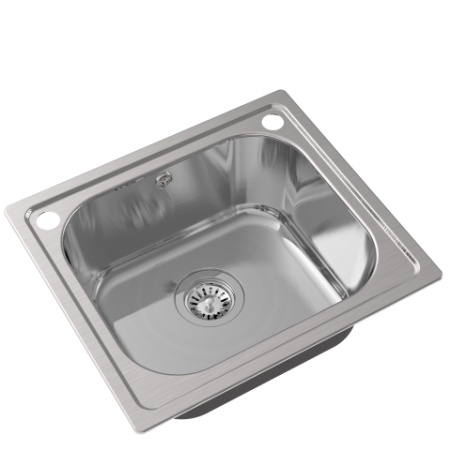 Основные характеристики мойки:Размер модуля под мойку: от 600 ммГабариты мойки: 490 x 430 ммВырез под мойку: 470 x 410 ммРазмеры чаши: 400 х 340 ммГлубина чаши: 180 ммТолщина стали: 1.0 ммМонтаж в столешницу: Сверху	Рекомендуемые аксессуары:Рекомендуемые аксессуары:Рекомендуемые аксессуары: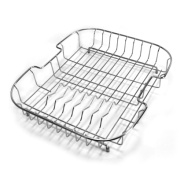 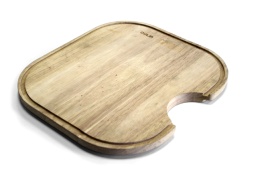 Корзинка OL-106Доска ZM-203